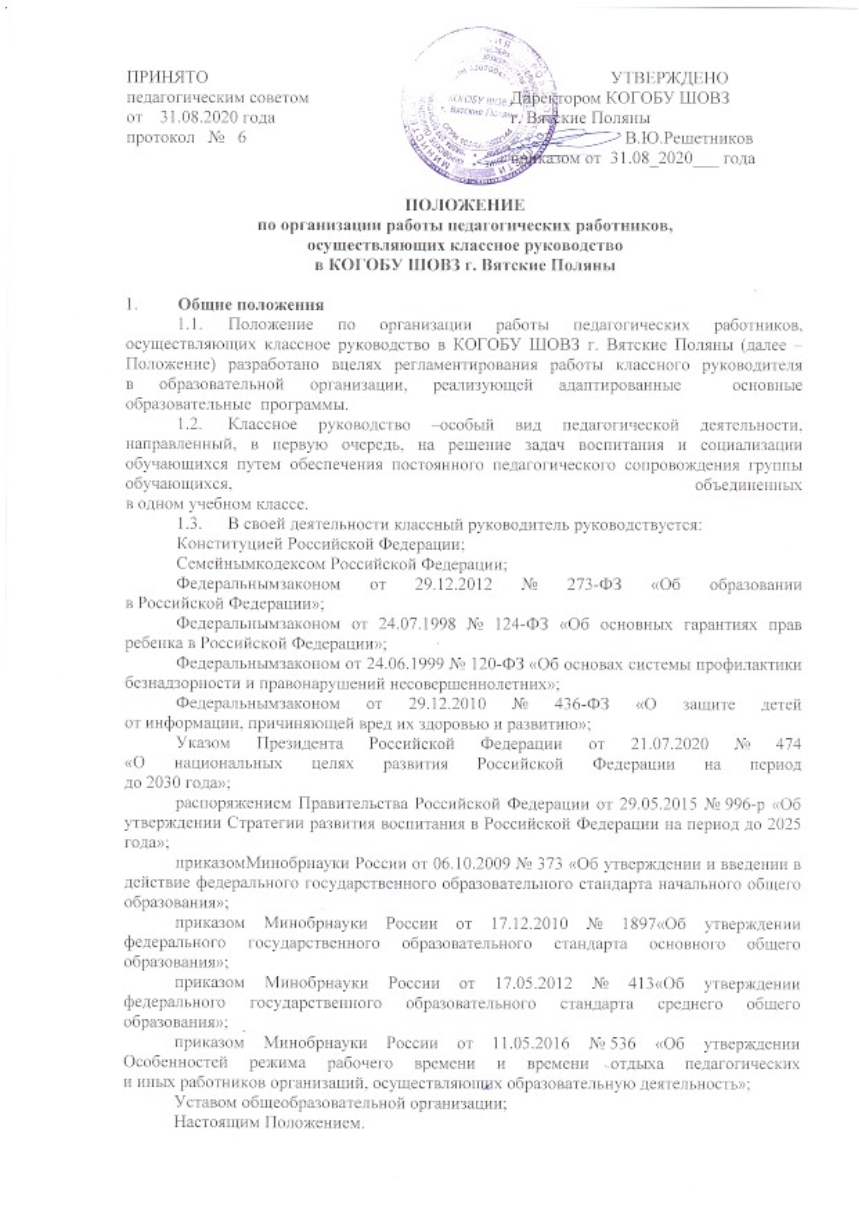 Важнейшими принципами организации социально значимых задач и содержания воспитания и успешной социализации обучающихся следует считать:опору на духовно-нравственные ценности народов Российской Федерации, исторические и национально-культурные традиции;организацию социально открытого пространства духовно-нравственного развития и воспитания личности гражданина России;нравственный пример педагогического работника;интегративность программ духовно-нравственного воспитания;социальную востребованность воспитания;поддержку единства, целостности, преемственности и непрерывности воспитания;признание определяющей роли семьи ребенка и соблюдение прав родителей (законных представителей) несовершеннолетних обучающихся;обеспечение защиты прав и соблюдение законных интересов каждого ребенка, в том числе гарантий доступности ресурсов системы образования;кооперацию и сотрудничество субъектов системы воспитания (семьи, общества, государства, образовательных и научных организаций).Порядок возложения функций классного руководителя 
на педагогического работника2.1.	Возложение функций классного руководителя и освобождение 
от них осуществляется локальным актом руководителя общеобразовательной организации. Функции классного руководителя могут быть возложены только на педагогического работника.2.2.	Основанием для приказа руководителя общеобразовательной организации о возложении функций классного руководителя является заявление педагогического работника.2.3.	Прекращение выполнения функций классного руководителя осуществляется:по инициативе работника;по решению руководителя общеобразовательной организации;в связи с прекращением трудовых отношений педагогического работника с общеобразовательной организацией.Цель и задачи деятельности классного руководителя3.1.	Цель деятельности классного руководителя заключается 
в создании условий для развития личности обучающегося, его успешной социализации, а также в формировании условий для реализации систематической воспитательной работы в классе.3.2.	Задачами классного руководителя являются:создание благоприятных психолого-педагогических условий в классе путем гуманизации межличностных отношений, формирования навыков общения обучающихся, детско-взрослого общения, основанного 
на принципах взаимного уважения и взаимопомощи, ответственности, коллективизма и социальной солидарности, недопустимости любых форм 
и видов травли, насилия, проявления жестокости;формирование у обучающихся высокого уровня духовно-нравственного развития, основанного на принятии общечеловеческих 
и российских традиционных духовных ценностей и практической готовности им следовать;формирование внутренней позиции личности обучающегося 
по отношению к негативным явлениям окружающей социальной действительности, в частности, по отношению к кибербуллингу, деструктивным сетевым сообществам, употреблению различных веществ, способных нанести вред здоровью человека; культу насилия, жестокости 
и агрессии; обесцениванию жизни человека и др.;формирование у обучающихся активной гражданской позиции, чувства ответственности за свою страну, причастности к историко-культурной общности российского народа и судьбе России, включая неприятие попыток пересмотра исторических фактов, в частности, событий и итогов второй мировой войны;формирование способности обучающихся реализовать свой потенциал в условиях современного общества за счет активной жизненной и социальной позиции, использования возможностей волонтерского движения, детских общественных движений, творческих и научных сообществ.Содержание деятельности классного руководителяЛичностно ориентированная деятельность по воспитанию 
и социализации обучающихся в классе:содействие повышению дисциплинированности и академической успешности каждого обучающегося, в том числе путем осуществления контроля посещаемости и успеваемости;обеспечение включенности всех обучающихся в воспитательные мероприятия по приоритетным направлениям деятельности по воспитанию 
и социализации;содействие успешной социализации обучающихся путем организации мероприятий и видов деятельности, обеспечивающих формирование 
у них опыта социально и личностно значимой деятельности, в том числе 
с использованием возможностей волонтерского движения, детских общественных движений, творческих и научных сообществ;осуществление индивидуальной поддержки каждого обучающегося класса на основе изучения его психофизиологических особенностей, социально-бытовых условий жизни и семейного воспитания, социокультурной ситуации развития ребенка в семье;выявление и поддержка обучающихся, оказавшихся в сложной жизненной ситуации, оказание помощи в выработке моделей поведения 
в различных трудных жизненных ситуациях, в том числе проблемных, стрессовых и конфликтных;выявление и педагогическая поддержка обучающихся, нуждающихся 
в психологической помощи;профилактика наркотической и алкогольной зависимости, табакокурения, употребления вредных для здоровья веществ;формирование навыков информационной безопасности;содействие формированию у детей с устойчиво низкими образовательными результатами мотивации к обучению, развитию 
у них познавательных интересов;поддержка талантливых обучающихся, в том числе содействие развитию их способностей;обеспечение защиты прав и соблюдения законных интересов обучающихся, в том числе гарантий доступности ресурсов системы образования.Деятельность по воспитанию и социализации обучающихся, осуществляемая с классом как социальной группой:изучение и анализ характеристик класса как микросоциума – уникального ученического сообщества с определенными межличностными отношениями и групповой динамикой;регулирование и гуманизация межличностных отношений в классе, формирование благоприятного психологического климата, толерантности 
и навыков общения в полиэтнической, поликультурной среде;формирование ценностно-ориентационного единства в классе 
по отношению к национальным, общечеловеческим, семейным ценностям, здоровому образу жизни, активной гражданской позиции, патриотизму, чувству ответственности за будущее страны; признанию ценности достижений и самореализации в учебной, спортивной, исследовательской, творческой и иной деятельности;организация и поддержка всех форм и видов конструктивного взаимодействия обучающихся, в том числе их включенности в волонтерскую деятельность и в реализацию социальных и образовательных проектов;выявление и своевременная коррекция деструктивных отношений, создающих угрозы физическому и психическому здоровью обучающихся;профилактика девиантного и асоциального поведения обучающихся, 
в том числе всех форм проявления жестокости, насилия, травли в детском коллективе.Осуществление воспитательной деятельности во взаимодействии с родителями (законными представителями) несовершеннолетних обучающихся:привлечение родителей (законных представителей) к сотрудничеству 
в интересах обучающихся в целях формирования единых подходов 
к воспитанию и создания наиболее благоприятных условий для развития личности каждого ребенка;регулярное информирование родителей (законных представителей) 
об особенностях осуществления образовательного процесса в течение учебного года, основных содержательных и организационных изменениях, 
о внеурочных мероприятиях и событиях жизни класса;координация взаимосвязей между родителями (законными представителями) несовершеннолетних обучающихся и другими участниками образовательных отношений;содействие повышению педагогической компетентности родителей (законных представителей) путем организации целевых мероприятий, оказания консультативной помощи по вопросам обучения и воспитания, личностного развития детей;помощь родителям (законным представителям) несовершеннолетних обучающихся в выстраивании образовательного маршрута развития индивидуальных способностей и талантов ребенка в дополнительном образовании, в том числе с использованием регионального навигатора дополнительного образования.Осуществление воспитательной деятельности во взаимодействии с педагогическим коллективом:взаимодействие с членами педагогического коллектива с целью разработки единых педагогических требований, целей, задач и подходов 
к обучению и воспитанию с учетом особенностей условий деятельности общеобразовательной организации;взаимодействие с администрацией общеобразовательной организации 
и учителями учебных предметов по вопросам контроля и повышения результативности учебной деятельности обучающихся и класса в целом;взаимодействие с педагогом-психологом, социальным педагогом 
и педагогами дополнительного образования по вопросам изучения личностных особенностей обучающихся, их адаптации и интеграции 
в коллективе класса, построения и коррекции индивидуальных траекторий личностного развития;взаимодействие с учителями учебных предметов и педагогами дополнительного образования по вопросам включения обучающихся 
в различные формы деятельности: интеллектуально-познавательную, творческую, трудовую, общественно полезную, художественно-эстетическую, физкультурно-спортивную, игровую и др.;взаимодействие с педагогом-организатором, библиотекарем, педагогами дополнительного образования 
по вопросам вовлечения обучающихся класса в систему внеурочной деятельности, организации внешкольной работы, досуговых и каникулярных мероприятий;взаимодействие с педагогическими работниками и администрацией общеобразовательной организации по вопросам профилактики девиантного 
и асоциального поведения обучающихся;взаимодействие с администрацией и педагогическими работниками общеобразовательной организации (социальным педагогом, педагогом-психологоми др.) с целью организации комплексной поддержки обучающихся, находящихся в трудной жизненной ситуации.Участие в осуществлении воспитательной деятельности 
во взаимодействии с социальными партнерами, включая:участие в организации работы, способствующей профессиональному самоопределению обучающихся;участие в организации мероприятий по различным направлениям воспитания и социализации обучающихся в рамках социально-педагогического партнерства с привлечением организаций культуры, спорта, дополнительного образования детей, научных и образовательных организаций;участие в организации комплексной поддержки детей из групп риска, находящихся в трудной жизненной ситуации, с привлечением работников социальных служб, правоохранительных органов, организаций сферы здравоохранения, дополнительного образования детей, культуры, спорта, профессионального образования, бизнеса;участие в выстраивании образовательного маршрута развития индивидуальных способностей и талантов обучающихся.Права классного руководителяКлассный руководитель имеет право:самостоятельно определять приоритетные направления, содержание, формы работы и педагогические технологии для осуществления воспитательной деятельности, выбирать и разрабатывать учебно-методические материалы на основе ФГОС с умственной отсталсотью с учетом контекстных условий деятельности;вносить на рассмотрение администрации общеобразовательной организации, педагогического совета, органов государственно-общественного управления предложения, касающиеся совершенствования образовательного процесса, условий воспитательной деятельности как 
от своего имени, так и от имени обучающихся класса, родителей (законных представителей) несовершеннолетних обучающихся;участвовать в разработке проектов локальных нормативных актов общеобразовательной организации в части организации воспитательной деятельности в общеобразовательной организации и осуществлении контроля ее качества и эффективности;самостоятельно планировать и организовывать участие обучающихся 
в воспитательных мероприятиях;использовать (по согласованию с администрацией общеобразо-вательной организации) инфраструктуру общеобразовательной организации при проведении мероприятий с классом;получать своевременную методическую, материально-техническую 
и иную помощь от руководства и органов государственно-общественного управления общеобразовательной организации для реализации задач 
по классному руководству;приглашать в общеобразовательную организацию родителей (законных представителей) несовершеннолетних обучающихся по вопросам, связанным с осуществлением классного руководства;давать обязательные распоряжения обучающимся своего класса 
при подготовке и проведении воспитательных мероприятий;посещать уроки и занятия, проводимые педагогическими работниками (по согласованию), с целью корректировки их взаимодействия с отдельными обучающимися и с коллективом обучающихся класса;защищать собственную честь, достоинство и профессиональную репутацию в случае несогласия с оценками деятельности со стороны администрации общеобразовательной организации, родителей (законных представителей) несовершеннолетних обучающихся, других педагогических работников;повышать свою квалификацию в области педагогики и психологии, теории и методики воспитания, организации деятельности, связанной 
с классным руководством.Документация классного руководителяК документации классного руководителя относится:классный журнал (в бумажной форме) в части внесения в него 
и актуализации списка обучающихся (при использовании электронного журнала актуализация списка не требуется, так как данные сведения вносятся работником, ответственным за зачисление обучающихся);план работы в рамках деятельности, связанной с классным руководством, требования к оформлению которого устанавливаются локальным нормативным актом общеобразовательной организации 
по согласованию с выборным органом первичной профсоюзной организации.Меры стимулирования классного руководителяЗа выполнение функций классного руководителя устанавливается денежное вознаграждение согласно Положению об установлении доплат педагогическим работникам за выполнение работ, связанных 
с образовательным процессом и не входящих в круг основных обязанностей.Размер дополнительного вознаграждения за выполнение функций классного руководителя определяется органами государственной власти Российской Федерации и (или) Кировской области.Нематериальное стимулирование классных руководителей осуществляется по следующим направлениям:организационное стимулирование, направленное на создание благоприятных условий деятельности для осуществления классного руководства (эффективные механизмы взаимодействия всех субъектов воспитательной деятельности между собой и администрацией общеобразовательной организации, система наставничества, организация методических объединений классных руководителей);социальное стимулирование через привлечение классных руководителей к мероприятиям, направленным на профессиональное развитие и рост (наделение статусом наставника, руководителя методического объединения классных руководителей, предоставление возможности участвовать в конкурсах профессионального мастерства, повышение квалификации, участие в других мероприятиях образовательного характера);психологическое стимулирование через использование различных механизмов создания благоприятного психологического климата 
в педагогическом коллективе (создание условий для психологической разгрузки, создание условий для разрешения и предотвращения конфликтов);моральное стимулирование через уважение со стороны всех участников образовательных отношений и социума с использованием всех форм поощрения деятельности классного руководителя (благодарность 
с занесением в трудовую книжку, награждение почетными грамотами 
и благодарственными письмами, выдача статусных знаков отличия, размещение фотопортретов на доске почета, размещение информации 
об успехах в СМИ и др.).Критерии оценки эффективности деятельности педагогических работников по классному руководству устанавливаются согласно приложению к настоящему Положению.Приложение к ПоложениюКРИТЕРИИ оценки эффективности деятельности педагогических работников по классному руководствуВ соответствии с деятельностным подходом оценка степени выполнения воспитательных действий классного руководителя по каждому критерию осуществляется в баллах: 0,5; 0,75; 1:0,5 – сформированность знаний, представлений о системе правовых ценностей гражданина России;0,75 – сформированность позитивной внутренней позиции личности обучающихся на основе приобретения опыта деятельности в условиях классного коллектива, школы;1,0 – наличие опыта деятельности ученика вне школы (волонтерская/добровольческая деятельность, социальное проектирование, др.).Помимо заместителя директора образовательной организации 
по учебно-воспитательной работе (далее - заместитель директора по УВР) 
и родителей (законных представителей) обучающихся, данный подход позволяет осуществлять самоанализ воспитательной работы классным руководителем. Определение уровня эффективности деятельности классного руководителя на основе обобщения баллов относится к компетенции заместителя директора по УВР или представителя аналитического отдела учреждения (аудитора).Таким образом, предлагаемый подход дает возможность администрации образовательной организации осуществлять контроль за деятельностью классного руководителя достаточно простым и легким для сравнения способом; дает возможность оценить работу классного руководителя родителям (законным представителям) обучающихся и провести самоанализ педагогом. Критерии оценки эффективности деятельности педагогических работников, осуществляющих классное руководство представлены 
в таблицах 1; 2. Следующим этапом оценки деятельности классного руководителя будет выявление уровня воспитанности обучающихся.Таблица 1Критерии оценки эффективности деятельности педагогических работников, осуществляющих классное руководствоТаблица 2Определение уровня эффективности деятельности классного руководителяКонечным результатом эффективности воспитательной деятельности классного руководителя является уровень воспитанности обучающихся. 
Для оценки уровня воспитанности обучающихся рекомендуем следующие подходы и методики.Подходы к оценке уровня воспитанности обучающихсяПсихологами, дидактами и методистами рекомендуется использовать следующие показатели воспитанности:отношение школьников к обществу, трудовой деятельности, отдельным людям (В.А. Яковлев, А.С. Белкин и др.);активная жизненная позиция (Т.Н. Мальковская, Н.Ф. Родионова);направленность личности (Л.И. Божович, Т.Е. Конникова, З.И. Васильева, А.В. Зосимовский и др.);сознательная саморегуляция поведения и самоорганизации деятельности в отношении к учебному труду, физическому труду, к людям, общественно-политическим событиям (Н.П. Капустин, М. Шилова и др.);согласованность между нравственными знаниями, убеждениями 
и поведением (А.К. Маркова, Н.Е. Щуркова).создание воспитательной среды, организации самодеятельности школьника (Л.И. Новикова, Н.И. Селиванова).Определение уровня воспитанности обучающихсяДля выявления уровня воспитанности обучающегося рекомендуем воспользоваться модифицированной методикой оценки уровня воспитанности ученика на примере разработок Н.П. Капустина. 
В соответствии с этой методикой на каждого ученика готовится индивидуальная анкета. Учащимся не сообщается, что анкета служит 
для измерения уровня воспитанности.Обучающиеся знакомятся с содержанием анкеты, обсуждают ее. 
В анкете много позиций, требующих большой разъяснительной работы классного руководителя по формированию у детей понятий и представлений.Разъяснив обучающимся смысл анкет, классный руководитель объясняет правила оценивания ответов:отметка «5» ставится тогда, когда отношение или качество личности, отмеченное в анкете, постоянно;отметка «4»: отношение или качество проявляются часто, но не всегда;отметка «3»: указанное отношение, качество проявляются редко;отметка «2»: отношение, качество не проявляются никогда;Учащиеся во время классного часа выставляют себе отметки по всем показателям, затем им разрешается взять анкеты домой и попросить родителей провести оценивание. Предварительно на классном родительском собрании родителям сообщается методика оценивания. В случае, если родитель или классный руководитель затрудняются оценить то или иное качество, отметка не ставится. После родителей оценки выставляет классный руководитель.Затем все отметки за каждый показатель складываются, и сумма делится на их число. Получается средний балл за каждый критерий. В результате получают 6 средних отметок, по 6 критериям.Сложив все средние баллы, получают общую сумму баллов ученика 
за данный год обучения. Ученик, набравший наибольшую сумму, в рейтинге классного коллектива занимает первое место, а тот, кто набрал меньшую сумму, – последнее. Все остальные располагаются между этими двумя позициями.Анкеты сохраняются, чтобы на следующий учебный год сравнить результаты за прошедший год с новыми показателями.Можно использовать иную систему оценивания: в 5-9-х классах вместо отметки «5» ставить «в» (есть всегда); вместо «4» – букву «ч» (часто); 
вместо «3» – букву «р» (редко); вместо «2» – букву «н» (нет этого качества).В 10-11-х классах классный руководитель оценивает учащихся вместе с экспертной группой (2 учащихся класса и 2 учителя). В этих классах можно оценивать несколько иначе – в уровневом эквиваленте:высокий – «в» (мне присуще данное свойство, качество);средний – «с» (думаю, что это мне свойственно, но не всегда я этому следую);низкий уровень – «н» (я не знаю, свойственно ли мне это вообще);буквой «о» – отрицательный (я занимаю противоположную позицию; зачем мне это нужно, если я занимаю противоположную позицию, т.е. думаю иначе и поступаю в соответствии с этим). В начальной школе уровень воспитанности самим ребенком определяется только со 2-го класса. В 1 классе уровень воспитанности определяется со слов родителя и учителя.Определение уровня воспитанности обучающихся в 2-4 классах (самооценка)Оценка результатов:5 – всегда4 – часто3 – редко2 – никогда не проявляетсяТаблица 3Определение уровня воспитанности обучающихся По каждому качеству выводится одна среднеарифметическая оценка. В результате каждый ученик имеет 6 оценок. Затем 6 оценок складываются и делятся на 6. Средний балл является условным определением уровня воспитанности.Далее учитель заполняет сводный лист данных изучения уровня воспитанности учащихся класса (таблица 1 Приложения 1).Схема экспертной оценки уровня воспитанностиСхема предназначена для использования классными руководителями и включает для оценки 7 качеств личности:1. Любознательность2. Трудолюбие3. Бережное отношение к природе4. Отношение к школе5. Красивое в жизни школьника6. Отношение к себе7. Я и Родина.По каждому качеству ребенку ставится оценка. В результате каждый ученик имеет 6 оценок, которые затем складываются и делятся на 6. Средний балл является условным определением уровня воспитанности.Таблица 4Нормы оценок уровня воспитанности обучающихсяХарактеристика исследуемых качеств обучающихся1 шкала. Любознательность2 шкала. Трудолюбие3 шкала. Бережное отношение к учебе
4 шкала. Отношение к школе5 шкала. Красивое в жизни школы6 шкала. Отношение к себе7 шкала. Я и РодинаОпределение уровня воспитанности обучающихся в 5-11 классах (самооценка)При определении уровня воспитанности обучающихся 5-11 классов рекомендуем воспользоваться следующими критериями оценки:1. Сформированность знаний, представлений о системе правовых ценностей гражданина России – 3 балла;2. Сформированность позитивной внутренней позиции личности обучающихся в отношении системы ценностей гражданина России (необходимость исследовательской деятельности в области изучения гражданского общества и правового государства, практики муниципального управления и общественного самоуправления страны и мира, значение научных знаний в области прав человека и гражданина, участие в правовой олимпиаде, школе правовых знаний), деятельность внутри класса, школы – 
4 балла; 3. Наличие опыта деятельности ученика вне школы на основе системы ценностей гражданина России (волонтерская/добровольческая деятельность, социальное проектирование) – 5 баллов.Таблица 5Определение уровня воспитанности обучающихся 5-11 классов______________Блоки воспитательной работыКритерии оценки деятельности классного руководителяОценка эффективности деятельности классного руководителя Оценка эффективности деятельности классного руководителя Оценка эффективности деятельности классного руководителя Средний баллБлоки воспитательной работыКритерии оценки деятельности классного руководителяКлассный руководительЗам. директора УВР РодительСредний балл1. Личностно-ориентированная деятельность 
по воспитанию 
и социализации обучающихсяв классеСодействие повышению дисциплинированности1. Личностно-ориентированная деятельность 
по воспитанию 
и социализации обучающихсяв классеСодействие повышению академической успешности1. Личностно-ориентированная деятельность 
по воспитанию 
и социализации обучающихсяв классеОбеспечение включенности 
в воспитательное мероприятие обучающихся1. Личностно-ориентированная деятельность 
по воспитанию 
и социализации обучающихсяв классеСодействие успешной социализации 1. Личностно-ориентированная деятельность 
по воспитанию 
и социализации обучающихсяв классеЗнание психологических особенностей и психо-логическая поддержка обучающихся1. Личностно-ориентированная деятельность 
по воспитанию 
и социализации обучающихсяв классеОсуществление индивидуальной поддержки каждого обучающегося1. Личностно-ориентированная деятельность 
по воспитанию 
и социализации обучающихсяв классеВыявление 
и поддержка обучающихся 
в трудной жизненной ситуации1. Личностно-ориентированная деятельность 
по воспитанию 
и социализации обучающихсяв классеВыявление 
и поддержка обучающихся, нуждающихся 
в психологической поддержке1. Личностно-ориентированная деятельность 
по воспитанию 
и социализации обучающихсяв классеЗнание социально-бытовых условий жизни и семейного воспитания1. Личностно-ориентированная деятельность 
по воспитанию 
и социализации обучающихсяв классеПрофилактика наркотической 
и алкогольной зависимости, табакокурения, употребления вредных для здоровья веществ 1. Личностно-ориентированная деятельность 
по воспитанию 
и социализации обучающихсяв классеФормирование навыков информационной безопасности1. Личностно-ориентированная деятельность 
по воспитанию 
и социализации обучающихсяв классеСодействие формированию мотивации к обучению у детей с низкими результатами1. Личностно-ориентированная деятельность 
по воспитанию 
и социализации обучающихсяв классеПоддержка талантливых обучающихся1. Личностно-ориентированная деятельность 
по воспитанию 
и социализации обучающихсяв классеОбеспечение прав и интересов обучающихсяМаксимальное вовлечение обучающихся в дополнительное образованиеИтого по блоку (mаx 15)Итого по блоку (mаx 15)2. Деятельность по воспитанию 
и социализации  обучающихся как группыИзучение и анализ характеристик класса 2. Деятельность по воспитанию 
и социализации  обучающихся как группыФормирование благоприятного социально-психологического климата классного коллектива2. Деятельность по воспитанию 
и социализации  обучающихся как группыФормирование ценностно-ориентационного единства в классе2. Деятельность по воспитанию 
и социализации  обучающихся как группыОрганизация и поддержка всех форм и видов конструктивного взаимодействия обучающихся2. Деятельность по воспитанию 
и социализации  обучающихся как группыВыявление и коррекция деструктивных отношений 2. Деятельность по воспитанию 
и социализации  обучающихся как группыПрофилактика девиантного и асоциального поведенияИтого по блоку (mаx 6 )Итого по блоку (mаx 6 )3.Осуществление воспитательной деятельность во взаимодействии с родителямиПривлечение родителей к сотрудничеству3.Осуществление воспитательной деятельность во взаимодействии с родителямиРегулярное информирование родителей3.Осуществление воспитательной деятельность во взаимодействии с родителямиКоординация взаимосвязи родителей с другими участниками взаимоотношений3.Осуществление воспитательной деятельность во взаимодействии с родителямиСодействие повышению педкомпетентности родителей3.Осуществление воспитательной деятельность во взаимодействии с родителямиИтого по блоку (4)4. Осуществление воспитательной деятельности во взаимодействии с педагогическим коллективомВзаимодействие с членами педагогического коллектива4. Осуществление воспитательной деятельности во взаимодействии с педагогическим коллективомВзаимодействие с администрацией общеобразовательной организации4. Осуществление воспитательной деятельности во взаимодействии с педагогическим коллективомВзаимодействие с педагогом-психологом, социальным педагогом и педагогами дополнительного образования4. Осуществление воспитательной деятельности во взаимодействии с педагогическим коллективомВзаимодействие с учителями-предметниками4. Осуществление воспитательной деятельности во взаимодействии с педагогическим коллективомВзаимодействие С педагогом- организатором, -библиотекарем, 4. Осуществление воспитательной деятельности во взаимодействии с педагогическим коллективомВзаимодействие с субъектами образовательной организации по вопросам профилактики девиантного и асоциального поведения обучающихся4. Осуществление воспитательной деятельности во взаимодействии с педагогическим коллективомВзаимодействие с целью организации комплексной поддержки обучающихся, находящихся в трудной жизненной ситуации4. Осуществление воспитательной деятельности во взаимодействии с педагогическим коллективомИтог по блоку (8)5.Взаимодействие с социальными партнерамиУчастие в организации работы, способствующей профессиональному самоопределению обучающихся5.Взаимодействие с социальными партнерамиУчастие в организации мероприятий в рамках социальнопедагогичес-кого партнёрства 5.Взаимодействие с социальными партнерамиУчастие в организации комплексной поддержки детей из групп риска, с привлечением внешних социальных партнеров5.Взаимодействие с социальными партнерамиИтого по блоку (3)ИТОГО (mаx 36)ИТОГО (mаx 36)№Блоки воспитательной работыМаксимальное количество баллов по блокуИтоговые баллы по блокуУровень эффективности1Личностно-ориентированная деятельность по воспитанию и социализации обучающихсяв классе14-2Деятельность по воспитанию и социализации обучающихся как группы6-3Осуществление воспитательной деятельность во взаимодействии с родителями4-4Осуществление воспитательной деятельности во взаимодействии с педагогическим коллективом8-5Взаимодействие с социальными партнерами3-Итого35-Уровень эффективности деятельности работы классного руководителя0-17 баллов – низкий уровень18-26 баллов – средний уровень27–36 баллов – высокий уровеньУровень эффективности деятельности работы классного руководителя0-17 баллов – низкий уровень18-26 баллов – средний уровень27–36 баллов – высокий уровеньУровень эффективности деятельности работы классного руководителя0-17 баллов – низкий уровень18-26 баллов – средний уровень27–36 баллов – высокий уровеньУровень эффективности деятельности работы классного руководителя0-17 баллов – низкий уровень18-26 баллов – средний уровень27–36 баллов – высокий уровеньОцениваемый критерийЯ оцениваю себяМеня оценивает учительИтоговые оценкиЛюбознательность:- мне интересно учиться- я люблю читать- мне интересно находить ответы на непонятные вопросы- я всегда выполняю домашнее задание- я стремлюсь получать хорошие отметкиПрилежание:- я старателен в учебе- я внимателен- я самостоятелен- я помогаю другим в делах и сам обращаюсь за помощью- мне нравится самообслуживание в школе и домаОтношение к природе:- я берегу землю- я берегу растения- я берегу животных- я берегу природуЯ и школа:- я выполняю правила для учащихся- я выполняю правила внутришкольной жизни- я добр в отношениях с людьми- я участвую в делах класса и школы- я справедлив в отношениях с людьмиПрекрасное в моей жизни:- я аккуратен и опрятен- я соблюдаю культуру поведения- я забочусь о здоровье- я умею правильно распределять время учебы и отдыха- у меня нет вредных привычек     Я и Родина - я активно участвую в общественных движениях, организую акции и мероприятия, посвященные моей малой Родины и страны вне своей школы (волонтерство, проектная деятельность)- я занимаюсь исследовательской работой- я участвую в мероприятиях, посвященных моей малой Родине и стране (внутри школы)– я изучаю краевеведение, историю своей страны (уроки, внеурочная деятельность)БаллыУровень4.5-5Высокий4-4.4хороший (выше среднего)2.9-3.9средний2-2.8низкийБаллХарактеристика5Учится с интересом. Мечтательный. С интересом находит ответы на непонятные вопросы. Всегда выполняет домашнее задание. Большое стремление получать хорошие отметки.4На уроке работает, положительные и отрицательные ответы чередуются. Домашнее задание не всегда выполняется в полном объеме.3Интерес к учебе проявляет редко. Редко старается находить ответы на непонятные вопросы. Часто приходит с невыполненным домашнем заданием2Интереса к учебе не проявляет. Не пытается найти ответы на непонятные вопросы. Редко выполняет домашнее задание. К оценкам проявляет безразличие1Учиться не хочет. Оценками не интересуетсяБаллХарактеристика5Старателен в учебе, внимателен. Помогает другим в делах и сам обращается за помощью. Ответственно относится к дежурству по школе.4Старается быть внимателен, часто помогает другим в делах. Иногда обращается за помощью. Чаще ответственно относится к дежурству по школе.3Редко проявляет старание к учебе. На уроках бывает не внимателен. На призыв о помощи откликается с трудом, сам за помощью обращается лишь в экстренных случаях. Часто проявляет безответственное отношение к дежурству по школе.2Учиться не старается, внимание на уроках рассеянное. От общих дел отстраняется. Дежурства по школе избегает.1Учиться не хочет. В общих делах не участвует. Дежурит по школе только под присмотром учителяБаллХарактеристика5С удовольствием ухаживает за комнатными растениями, интересуется природой, любит животных. Активен в походах на природу.4Любит ухаживать за комнатными растениями и животными. Участвует в походах на природу3К растениям и животным подходит только по необходимости. В походы ходит редко. Природу не любит2За растениями и животными не ухаживает. В походы не ходит. Проявляет варварское отношение к природе.1Проявляет негативное отношение ко всему живому.БаллХарактеристика5Полностью выполняет правила для учащихся. В отношении с людьми добр. Активно участвует в делах класса и школы.4Правила для учащихся выполняет не всегда. В общении с людьми избирателен. Активность в делах класса и школы выражена в малой степени.3Требования учителя выполняет частично. В отношениях с детьми не постоянен, переходит от одной группы детей к другой. В делах класса и школы участвует по настоянию учителя.2Пассивен, часто нарушает правила для учащихся. С трудом устанавливает контакт с людьми, чаще избегает других. В делах класса и школы не участвует1Часто нарушает нормы поведения: мешает другим детям играть, не меняет своего поведения, когда делают замечания. В общественных делах отказывается принимать участиеБаллХарактеристика5Аккуратен в делах и опрятен в одежде. Ценит красивое вокруг себя. В отношениях с людьми вежлив.4Чаще аккуратен в делах и опрятен в одежде. Может допустить небрежность вокруг себя. В отношениях с людьми бывает замкнут.3Чаще небрежен в делах, небрежен в одежде. Красивое вокруг себя не замечает. В отношениях с людьми старается быть не заметным, но держится рядом.2Нет стремления к аккуратности и опрятности. Нарушает чистоту и порядок вокруг себя, не поддерживает уют. Замкнут, не стремится к установлению контактов.1Неряшлив в одежде, порядка на рабочем месте нет, работы грязные, небрежные, вокруг себя создает обстановку хауса. Проявляет негативизм по отношению к детям и взрослым.БаллХарактеристика5Хорошо управляет собой. Соблюдает санитарно-гигиенические правила ухода за собой. Нет вредных привычек.4Умеет управлять собой. Редко забывает о соблюдении правил ухода за собой (умыт, причесан). Нет вредных привычек3Часто не следит за собой, не контролирует свои действия. Бывает не умыт, не причесан. Возможно отсутствие привычки мыть руки.2Редко управляет собой, несдержан. Часто приходит в школу не умытый и не причесанный. Необходим постоянный контроль за мытьем рук.1Не управляет собой. Не реагирует на требования соблюдения санитарно-гигиенических правил ухода за собой. Возможна привычка грызть ногти.БаллХарактеристика5Участвует и организует акции и мероприятия, посвященные малой Родины и стране вне своей школы (проектная деятельность)4Занимается исследовательской работой3Участвует в мероприятиях, посвященных моей малой Родине и стране (внутри школы)2Изучает краеведение, историю своей страны (уроки, внеурочная деятельность)Оцениваемый критерийЯ оцениваю себяМеня оценивает учительИтоговые оценкигражданское, правовое воспитаниезнание актуальных потребностей современного российского общества 
и государства, глобальных вызовов и условий развития страны в мировом сообществе, знание Конституции РФ, Конвенции о правах ребенка, актуального законодательства 
в области прав человека;деятельность в области правового просвещения (участие в конкурсах, акциях, олимпиадах, турнирах)патриотическое воспитание и воспитание российской идентичностиобеспечение развитости патриотических чувств и гражданской солидарности, участие в деятельности юнармии, кадетского движения, игры «Зарница», военно-спортивных игр и соревнований, музеев боевой и трудовой славы, краеведческих музеев и др.духовное и нравственное воспитанию на основе российских традиционных ценностейизучение предметных областей «Основы религиозных культур и светской этики» или «Основы духовно-нравственной культуры народов России» в рамках ФГОС для обеспечения знаний основных норм морали, культурных традиций народов России, формирования представлений об исторической роли традиционных религий и гражданского общества в становлении российской государственности;достижение национального воспитательного идеала и обеспечение развития нравственного самосознания личности, способности формулировать собственные нравственные обязательства, принятие базовых национальных ценностей, национальных духовных традицийприобщение обучающихся к культурному наследиюобеспечение знаний в области культурных традиций народов России, формирования представлений об исторической роли традиционных религий и гражданского общества в становлении российской государственности, на основе с традициями народов Российской Федерации, достижениями российской и мировой культуры;поддержка, укрепление и защита семьи и ценностей семейной жизни, создание необходимых условий для выполнения семьей ее функций, повышение качества жизни семей и обеспечение прав членов семьи в процессе ее общественного развития5) популяризация научных знаний среди детейреализация модели научно-практического образования, сочетающего 
в себе исследовательскую, проектную деятельность, детское научно-техническое творчество на основе изучения традиций отечественной и зарубежной науки, детского изобретательства, участия женщин и девочек 
в науке (Программа ЦУР)физическое воспитание и формированию культуры здоровья поддержка, укрепление мотивации к здоровьесбережению, здоровье формированию;знания, умения, компетенции в области культуры питания, тренировки тела, экологии человекатрудовое воспитание и профессиональное самоопределениеподготовка обучающихся региона к самостоятельному, ответственному и осознанному профессионально-образовательному выбору и построению своей дальнейшей карьерной траектории с учетом неопределенности и динамичности современного мира труда и профессий, особенностей рынка труда в стране и регионе, в том числе в рамках осуществления комплекса мер по продвижению профессионального мастерства наставников и практик обмена опытом для обучающихся;участие в профессиональных чемпионатах, проекте «Билет в будущее» и др.экологическое воспитаниеобеспечение прав человека на развитие, личностное самоопределение и самореализацию в области экологии человека, среды;участие в движении «Эколята», работе школьных лесничеств, юннатов, экоконкурсов и др.;участие в международной образовательной программе «Эко/школа-Зеленый флаг» и др.